Submission Date: 09.11.2018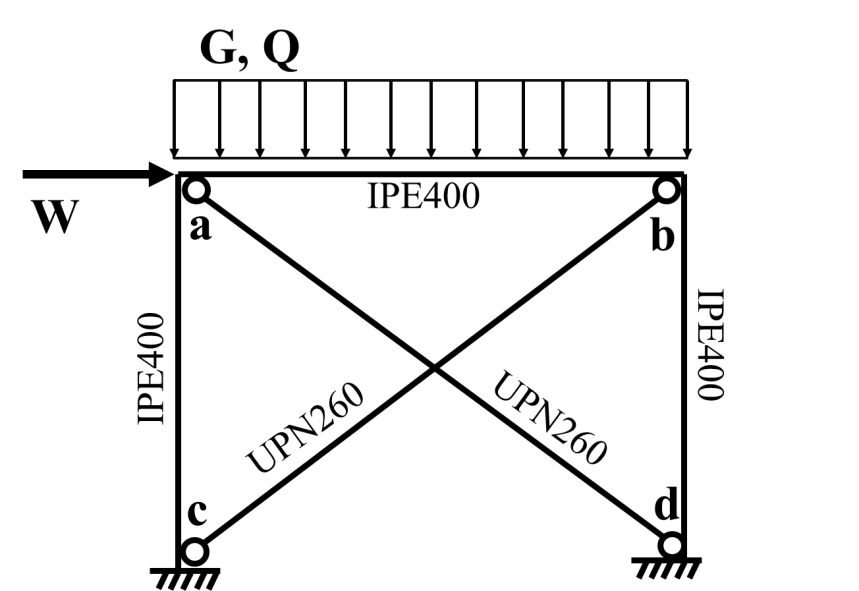 Figure 1The braced frame shown in the figure 1, is subjected to dead (G), live (Q) and wind (W) forces. Beams and columns are IPE400 and brace elements are UPN260. Connection details of braces at a, b, c and d are given in the figure 2. Figure 3 shows the axial normal force produced in braces under vertical unit distributed line load and lateral unit point load respectively. Structural steel material is S355.Considering the parameters given in the Table 1, please answer following questions.Determine the tensile design strength of braces considering the details presented in Figure 2.Determine the compressive design strength of braces.Calculate the ratio between produced axial normal force and the design strengths under the combinations of 1.2G + 1.6Q and 1.2G + Q + 1.6W.Table 1. Student Parameters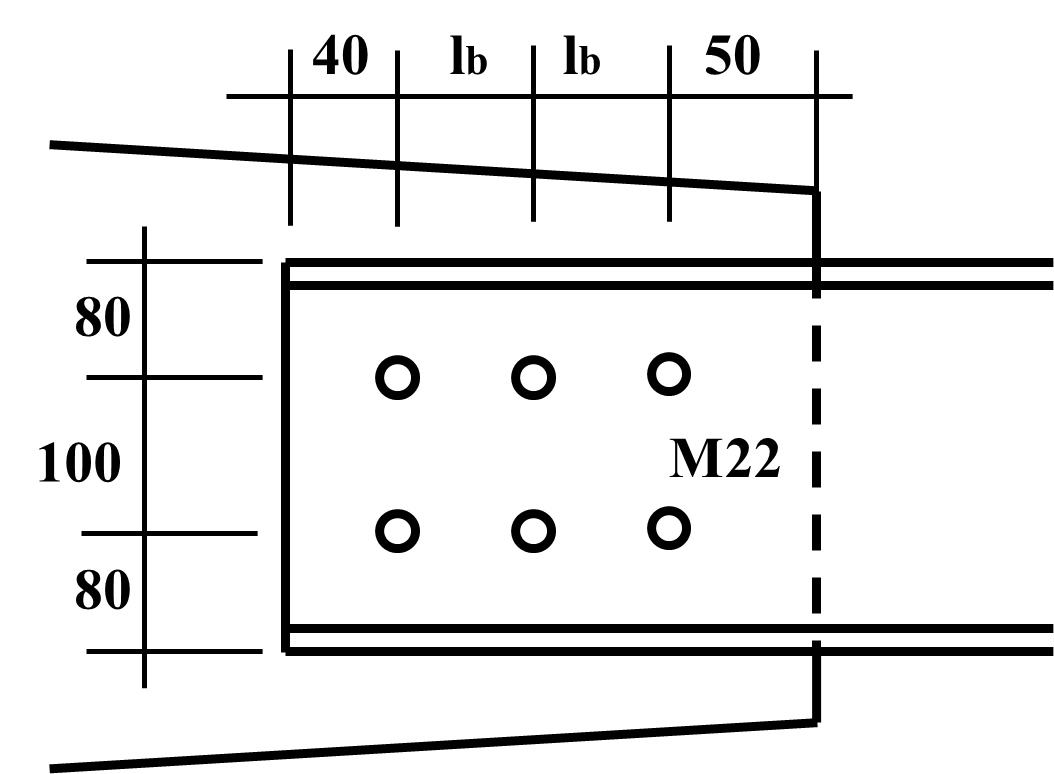 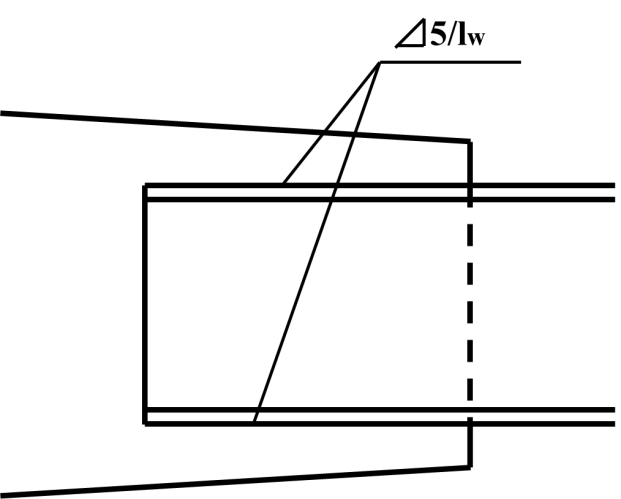 Connection detail at joint a and b	b) Connection detail at joint c and dFigure 2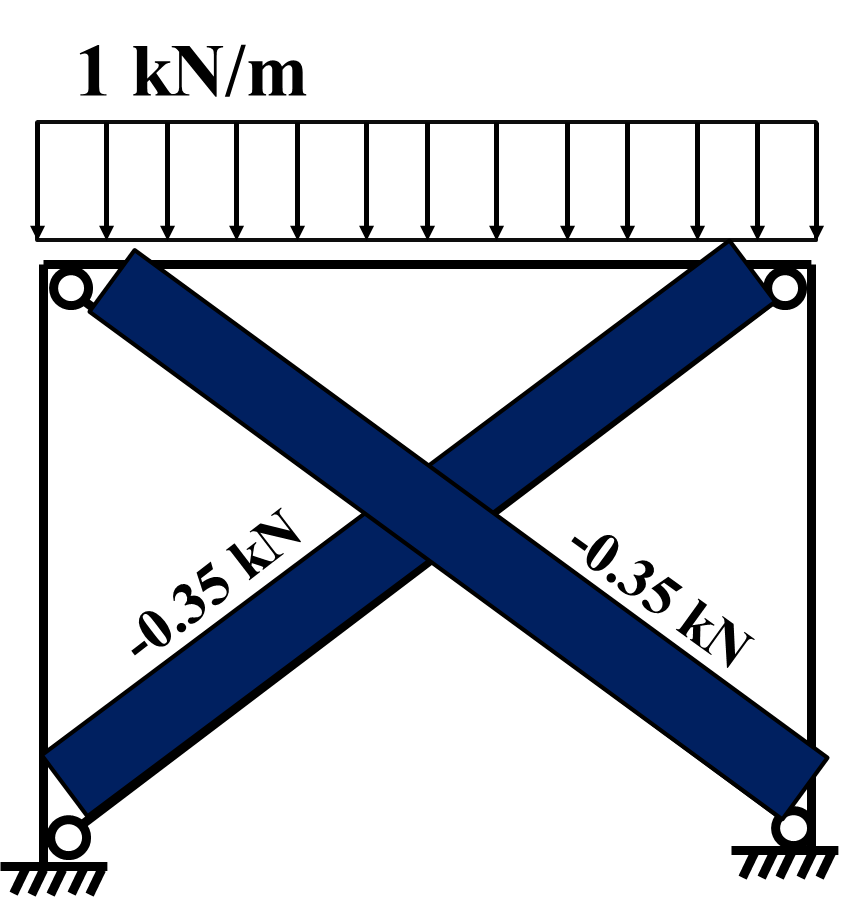 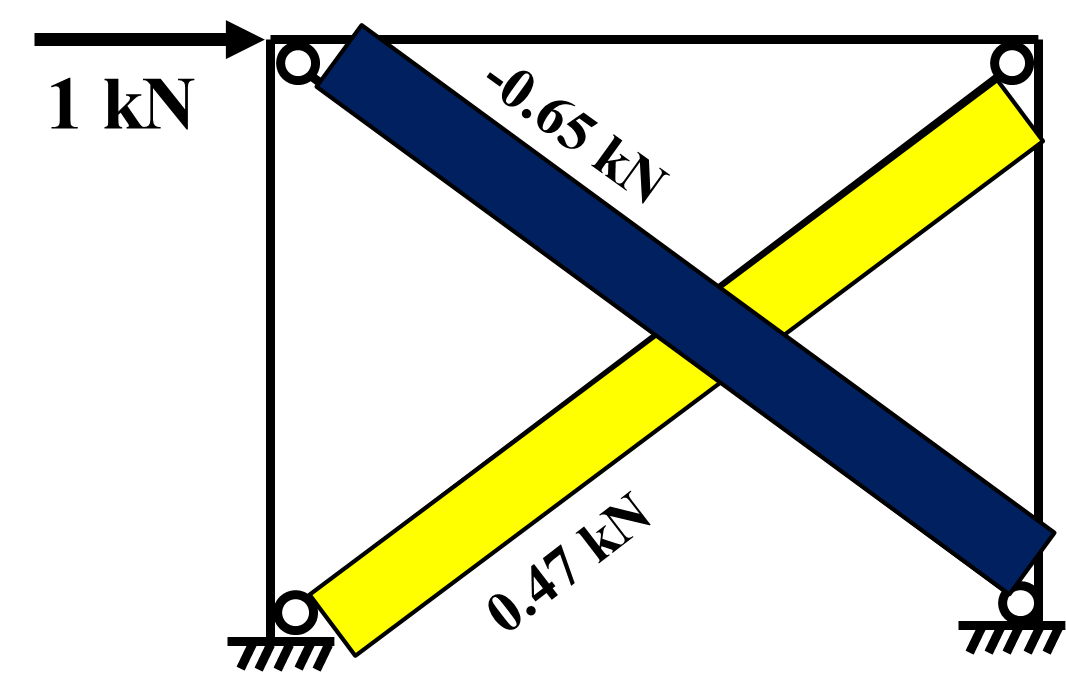 Axial force under unit line load	b) Axial foruce under unit point loadFigure 3G (kN/m):(G+1)*5 + HQ (kN/m):B*10 + FW (kN):E*10lw (mm):100 + A*100 + B*10lb (mm):40 + B*5